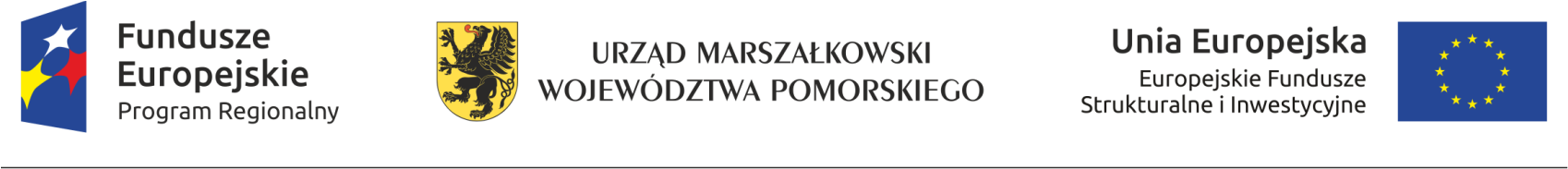 Załącznik nr 14		Wzór umowy o partnerstwie- WZÓR - Umowa o partnerstwie na rzecz realizacji Projektu«nazwa Projektu» *Umowa o partnerstwie na rzecz realizacji Projektu …………………… w ramach Regionalnego  Programu Operacyjnego Województwa Pomorskiego na lata 2014-2020 (RPO WP 2014-2020) współfinansowanego z Europejskiego Funduszu Społecznego, zwana dalej „umową”, zawarta w dniu......................................................między:....................................................................................................................................................Nazwa instytucji lub organizacji (beneficjenta)z siedzibą w ..............................................................................................................................................Adres siedzibyreprezentowaną przez .......................................................................................................................                Imię i nazwisko osoby uprawnionej do podejmowania decyzji wiążących (reprezentacji)zwanym dalej Partnerem wiodącym a:...................................................................................................................................................Nazwa instytucji lub organizacji (partner)z siedzibą w ..............................................................................................................................................Adres siedzibyreprezentowaną przez ............................................................................................................................               Imię i nazwisko osoby uprawnionej do podejmowania decyzji wiążących (reprezentacji)zwaną dalej Partnerem nr 1a....................................................................................................................................................Nazwa instytucji lub organizacji (partner)z siedzibą w ..............................................................................................................................................Adres siedzibyreprezentowaną przez ......................................................................................................................               Imię i nazwisko osoby uprawnionej do podejmowania decyzji wiążących (reprezentacji)zwaną dalej Partnerem nr 2a....................................................................................................................................................Nazwa instytucji lub organizacjiz siedzibą w .............................................................................................................................................Adres siedzibyreprezentowaną przez ............................................................................................................................               Imię i nazwisko osoby uprawnionej do podejmowania decyzji wiążących (reprezentacji)zwaną dalej Partnerem nr 3łącznie zwanymi dalej Stronami,na podstawie art. 33 ustawy z dnia 11 lipca 2014 r. o zasadach realizacji programów w zakresie polityki spójności finansowanych w perspektywie finansowej 2014-2020 (Dz. U. z 29.08.2014 r.,  poz. 1146, z poźn. zm.).  § 1. Przedmiot umowyUstanawia się partnerstwo na rzecz realizacji Projektu «tytuł Projektu», realizowanego w ramach Osi Priorytetowej........................................ Działania......................Poddziałania…………., zwanego dalej „Projektem”.Strony umowy stwierdzają zgodnie, że wskazane w ust. 1 Partnerstwo zostało utworzone w celu realizacji Projektu, którego opis stanowi wniosek o dofinansowanie realizacji projektu  o numerze SL2014………. zwany dalej Wnioskiem. Umowa określa w szczególności zasady funkcjonowania partnerstwa, zasady współpracy Partnera wiodącego i Partnerów oraz współpracy między Partnerami przy realizacji Projektu. Okres realizacji Projektu jest zgodny z okresem wskazanym we Wniosku i dotyczy realizacji zadań w ramach Projektu. § 2. Odpowiedzialność PartnerówStrony umowy ponoszą odpowiedzialność za prawidłową realizację umowy w zakresie przypisanych zadań, jednakże to Partner wiodący ponosi pełną odpowiedzialność za prawidłową realizację Projektu, w tym za  poprawność rozliczeń finansowych, nawet w sytuacji, gdy przekazuje Partnerowi odpowiednią część dofinansowania na pokrycie jego wydatków.§ 3.Zakres odpowiedzialności Partnera wiodącego Strony stwierdzają zgodnie, że ............................................................................................   [Nazwa instytucji lub organizacji pełniącej funkcję Partnera wiodącego] pełni funkcję Partnera wiodącego odpowiedzialnego w szczególności za:reprezentowanie Partnerów przed Instytucją Zarządzającą;koordynowanie (w tym monitorowanie i nadzorowanie) prawidłowości działań Partnerów przy realizacji zadań, zawartych w Projekcie;zapewnienie udziału Partnerów w podejmowaniu decyzji i realizacji zadań, na zasadach określonych w niniejszej umowie;wsparcie Partnerów w realizacji powierzonych zadań;zapewnienie sprawnego systemu komunikacji z Partnerami, oraz Instytucją Zarządzającą;zapewnienie prawidłowości operacji finansowych,przedkładanie wniosków o płatność do Instytucji Zarządzającej celem rozliczenia wydatków w Projekcie oraz otrzymania środków na dofinansowanie zadań Partnera wiodącego i Partnerów, w tym monitorowanie wskaźników zadeklarowanych we Wniosku ;gromadzenie informacji o uczestnikach Projektu i ich przekazywanie do Instytucji Zarządzającej;informowanie Instytucji  Zarządzającej o problemach w realizacji Projektu, w tym o zamiarze zaprzestania jego realizacji lub o zagrożeniu nieosiągnięcia zaplanowanych wskaźników określonych we Wniosku projektu;zapewnienie zachowania zasady równości szans i płci w ramach partnerstwa zgodnie z Wytycznymi w zakresie realizacji zasady równości szans i niedyskryminacji, w tym dostępności dla osób z niepełnosprawnościami oraz równości szans kobiet i mężczyzn w ramach funduszy unijnych na lata 2014-2020, które zamieszczone są na stronie internetowej Instytucji Zarządzającej: www.rpo.pomorskie.eu;prowadzenie rejestru udzielanej w ramach partnerstwa pomocy publicznej na potrzeby monitorowania i kontroli zgodności z zasadami pomocy publicznej;koordynację działań partnerstwa na rzecz upowszechniania informacji o nim i jego celów;zapewnienie przestrzegania przepisów ustawy z dnia 29 stycznia 2004 r. - Prawo zamówień publicznych (Dz. U. z 2013r. poz. 907, z późn. zm.).Każdy z partnerów upoważnia Partnera wiodącego do reprezentowania Partnera wobec Instytucji Zarządzającej oraz wobec osób trzecich w działaniach związanych z realizacją Projektu. Pełnomocnictwo obejmuje w szczególności upoważnienie do zawarcia umowy o dofinansowanie projektu oraz do podpisywania  aneksów do tej umowy. Pełnomocnictwo dla Partnera wiodącego do reprezentowania Partnera stanowi załącznik nr 1 do niniejszej umowy.Partner wiodący nie może bez uzyskania uprzedniej  zgody Partnera/ pozostałych Partnerów, w formie komunikacji przyjętej w partnerstwie, akceptować lub przedstawiać propozycji zmian zakresu Projektu lub warunków jego realizacji, o ile strony nie postanowią inaczej.Partner wiodący jest zobowiązany do współpracy z podmiotami zewnętrznymi, realizującymi badanie ewaluacyjne na zlecenie Instytucji Zarządzającej lub innego podmiotu, który zawarł porozumienie z Instytucją Zarządzającą na realizację ewaluacji, poprzez udzielanie każdorazowo na wniosek tych podmiotów dokumentów i informacji na temat realizacji Projektu, niezbędnych do przeprowadzenia badania ewaluacyjnego.§ 4.Zakres i forma udziału Partnerów w ProjekcieWskazane poniżej Strony umowy pełnią funkcję Partnerów Projektu. Oznacza to, że wszyscy Partnerzy współuczestniczą w realizacji Projektu, będąc odpowiedzialnymi za realizację jednego lub kilku zadań określonych w Projekcie. Partnerzy są także zobowiązani do osiągnięcia zadeklarowanych wskaźników produktu oraz rezultatu określonych we Wniosku.Strony ustalają następujący podział zadań w Projekcie:....................................................................................................................................nazwa instytucji lub organizacji pełniącej funkcję Partnera wiodącegojest odpowiedzialna za realizację następujących zadań określonych w Projekciea)...................................................................................................................................;tytuł lub nazwa zadania zgodnie z Wnioskiem b)..................................................................................................................................;tytuł lub nazwa zadania zgodnie z Wnioskiem....................................................................................................................................nazwa instytucji lub organizacji – Partnera nr 1jest odpowiedzialna za realizację następujących zadań określonych w Projekcie:a)..................................................................................................................................;tytuł lub nazwa zadania zgodnie z Wnioskiem b).................................................................................................................................;tytuł lub nazwa zadania zgodnie z Wnioskiem ....................................................................................................................................nazwa instytucji lub organizacji – Partnera nr 2jest odpowiedzialna za realizację następujących zadań w Projekcie:a)...............................................................................................................................;tytuł lub nazwa zadania zgodnie z Wnioskiem b)...............................................................................................................................;tytuł lub nazwa zadania zgodnie z Wnioskiem....................................................................................................................................nazwa instytucji lub organizacji – Partnera nr 3jest odpowiedzialna za realizację następujących zadań w Projekcie:a)...............................................................................................................................;tytuł lub nazwa zadania zgodnie z Wnioskiem b)...............................................................................................................................;tytuł lub nazwa zadania zgodnie z Wnioskiem Strony wykonują samodzielnie przyjęte na siebie zadania, wobec czego:nie jest dopuszczalne zlecanie zadań merytorycznych lub istotnych jego części przez Partnera wiodącego Partnerom Projektu i odwrotnie, w tym kierowanie zapytań ofertowych do pozostałych podmiotów partnerstwa podczas udzielania zamówień publicznych w ramach Projektu, a także angażowanie jako personelu Projektu pracowników Partnerów przez Partnera wiodącego i odwrotnie;zlecanie części zadań podmiotom nie będącym stroną umowy, zwanym dalej wykonawcami, może dotyczyć jedynie części zadań powierzonych Partnerowi zgodnie z ust. 2, o ile przewiduje tak Wniosek Wykonanie części zadań przez wykonawcę wymaga uprzedniej zgody Partnera wiodącego wyrażonej na piśmie oraz zatwierdzenia zmiany Wniosku przez Instytucję Zarządzającą. Partnerzy zapewniają, że wykonawcy będą przestrzegać postanowień umowy oraz odpowiadają przed Partnerem wiodącym za wszelkie działania lub zaniechania wykonawcy jak za swoje działania lub zaniechania. Zmiany w podziale zadań do wykonania lub w zakresie i sposobie wykonywania powierzonego Partnerowi zadania wymaga jego zgody, wyrażonej na piśmie.  Wszelkie  zmiany w partnerstwie polegające na zwiększeniu lub zmniejszeniu liczby partnerów, zmianie partnera, zakresu zadań partnerów lub rezygnacji z  partnerstwa, wymagają dodatkowo zgłoszenia do Instytucji Zarządzającej i uzyskania jej pisemnej akceptacji.§ 5.Obowiązki PartnerówStrony umowy zobowiązane są w szczególności do :aktywnego uczestnictwa i współpracy w działaniach Partnerstwa mających na celu realizację Projektu;informowania Partnera wiodącego celem uzyskania akceptacji  o planowanych zmianach w zadaniach Partnera realizowanych w ramach Projektu;stosowania przyjętego systemu przepływu informacji i komunikacji między Partnerami określonego w umowie;udzielania na wniosek Partnera wiodącego informacji i wyjaśnień co do zadań realizowanych w ramach Projektu, w terminie i formie umożliwiającej Partnerowi wiodącemu wywiązanie się z jego obowiązków względem Instytucji Zarządzającej;niezwłocznego informowania pozostałych Partnerów o przeszkodach przy realizacji zadań, w tym o ryzyku zaprzestania realizacji zadań lub o zagrożeniu nieosiągnięcia zaplanowanych wskaźników określonych we Wniosku;informowania Partnera wiodącego o udziale Partnera w innych projektach finansowanych z funduszy strukturalnych, w tym informowania o wysokości środków przyznanych Partnerowi lub uczestnikom Projektu, które kwalifikują się do pomocy publicznej;przedkładania do Partnera wiodącego corocznie, z pierwszym cząstkowym wnioskiem o płatność  składanym w danym roku, oświadczenia o kwalifikowalności podatku VAT wraz z zaświadczeniem właściwego Urzędu Skarbowego o statusie podatnika VAT;poddania się kontroli w zakresie prawidłowej realizacji zadań w Projekcie realizowanej przez Partnera wiodącego, Instytucję Zarządzającą oraz inne uprawnione do kontroli podmioty, w tym:umożliwienie wglądu w dokumenty związane z realizacją projektu, w tym dokumenty księgowe, związane z realizacją zadań bezpośrednio przez Strony umowy lub wykonawców oraz dokumenty niezwiązane bezpośrednio z realizacją projektu, o ile jest to konieczne do stwierdzenia kwalifikowalności wydatków w ramach projektu; umożliwienie uprawnionym podmiotom przeprowadzenia czynności kontrolnych, w tym dostępu do swojej siedziby i miejsca realizacji zadań bezpośrednio przez Strony umowy lub wykonawców, udzielania informacji i wyjaśnień podmiotowi przeprowadzającemu kontrolę.współpracy z podmiotami zewnętrznymi, realizującymi badanie ewaluacyjne  na zlecenie Instytucji Zarządzającej poprzez udzielanie każdorazowo na wniosek tych podmiotów lub Partnera wiodącego dokumentów i informacji na temat realizacji Projektu, niezbędnych do przeprowadzenia badania ewaluacyjnego;wykorzystania środków finansowych wyłącznie na realizację zadań realizowanych  na mocy niniejszej umowy, zgodnie z § 4 ust 2;informowania uczestników Projektu o pochodzeniu środków przeznaczonych na realizację zadań realizowanych na mocy umowy;wykorzystywania materiałów informacyjnych i wzorów dokumentów przekazanych przez Partnera wiodącego;prowadzenia wyodrębnionej ewidencji wydatków Projektu w sposób przejrzysty zgodnie z zasadami określonymi w Programie Operacyjnym Województwa Pomorskiego na lata 2014-2020 , tak aby możliwa była identyfikacja poszczególnych operacji związanych z Projektem, z wyłączeniem wydatków rozliczanych w oparciu o metody uproszczone wskazane w Wytycznych dotyczących kwalifikowalności wydatków w ramach Regionalnego Programu Operacyjnego Województwa Pomorskiego na lata 2014-2020;wydatkowania środków zgodnie z przepisami prawa zamówień publicznych lub zasadą konkurencyjności na warunkach określonych w umowie o dofinansowanie Projektu, z tym zastrzeżeniem, że do stosowania trybów i procedur opisanych w ustawie Prawo zamówień publicznych zobowiązany jest również Partner, którego założycielem/jednostką powołującą jest podmiot zaliczany do jednostek sektora finansów publicznych, odnosi się to także do sytuacji gdy Partner został powołany przez kilka jednostek/organizacji prywatnych lub społecznych oraz choćby jedną jednostkę finansów publicznych;otwarcia wyodrębnionego rachunku bankowego na środki otrzymane w formie zaliczki/refundacji w ramach Projektu;przedstawiania Partnerowi wiodącemu informacji finansowych i sprawozdawczych w terminach i formie umożliwiającej przygotowanie wniosków o płatność wymaganych w umowie o dofinansowanie Projektu;gromadzenia i archiwizacji dokumentacji Projektu w terminach określonych w umowie;realizacji zadań zgodnie z Zasadami wdrażania Regionalnego Programu Operacyjnego Województwa Pomorskiego na lata 2014-2020, które zamieszczone są na stronie internetowej Instytucji Zarządzającej: www.rpo.pomorskie.eu. zawarcia z Partnerem wiodącym,  na jego wniosek, odrębnej umowy przeniesienia autorskich praw majątkowych do utworów wytworzonych w ramach Projektu, z jednoczesnym udzieleniem licencji na rzecz Partnerów na korzystanie z ww. utworów. § 6. Organizacja wewnętrzna Partnerstwa(W §6 należy opisać przyjęte w ramach partnerstwa rozwiązania dotyczące organizacji wewnętrznej partnerstwa. Opis ten może  zawierać: wskazanie struktury organizacyjnej Projektu; informacje na temat grupy zarządzającej partnerstwem, jeśli taka zostanie zawiązana (np. nazwa, skład, rola i zadania, częstotliwość spotkań); sposób podejmowania decyzji w ramach partnerstwa;, sposób dokumentowania posiedzeń i podejmowanych decyzji; sposób oceny realizacji projektu;system komunikacji w partnerstwie;system zapewnienia równości szans, w tym równości płci oraz zatrudniania osób z niepełnosprawnościami w ramach partnerstwa;sposób postępowania w przypadku naruszenia lub niewywiązywania się przez któregokolwiek z partnerów z postanowień niniejszej umowysystem zarządzania i  wewnętrznej kontroli finansowej w ramach partnerstwa).§ 7.Zagadnienia finansoweŚrodki finansowe przekazywane Partnerom przez Partnera wiodącego stanowią dofinansowanie wydatków ponoszonych przez Partnerów w związku z wykonaniem zadań określonych w niniejszej umowie, a nie świadczeniem usług na rzecz Partnera wiodącego. Strony uzgadniają następujący podział środków finansowych na realizację Projektu w ramach kwoty dofinansowania Projektu w łącznej kwocie nie większej niż ... PLN i stanowiącej nie więcej niż … % wydatków kwalifikowalnych Projektu: na realizację zadania/zadań Partnera wiodącego w łącznej kwocie nie większej niż..... PLN;na realizację zadania/zadań Partnera nr 1 w łącznej kwocie nie większej niż.... PLN;na realizację zadania/zadań Partnera nr 2 w łącznej kwocie nie większej niż .... PLN;na realizację zadania/zadań Partnera nr 3 w łącznej kwocie nie większej niż.... PLN.Budżet Partnera wiodącego i Partnerów w ramach Projektu, uwzględniający podział środków finansowych na realizację zadań powierzonych Partnerowi wiodącemu i poszczególnym Partnerom, stanowi załącznik nr 2 do umowy. Strony zobowiązują się do wniesienia wkładu własnego zgodnie z wysokością wskazaną w załączniku, o którym mowa w ust. 3. W przypadku niewniesienia wkładu własnego we wskazanej wysokości, kwota dofinansowania, o której mowa w ust 2, może zostać proporcjonalnie obniżona.Partner wiodący przekazuje Partnerom środki na finansowanie kosztów realizacji zadań, o których mowa w § 4, w formie zaliczki / refundacji poniesionych wydatków. W przypadku gdy środki przekazywane są Partnerowi w formie zaliczki, środki przekazywane są na następujący wyodrębniony rachunek bankowy .......................................... ....................................... Odsetki bankowe od środków na wyodrębnionym rachunku Partnera stanowią dochód budżetu państwa i podlegają zwrotowi, o ile przepisy odrębne nie stanowią inaczej. Środki na finansowanie kosztów realizacji zadań przekazywane są zgodnie z harmonogramem dokonywania wydatków (harmonogramem płatności) stanowiącym załącznik nr 3 do niniejszej umowy. Aktualizacja harmonogramu nie wymaga formy aneksu do niniejszej umowy.Przy wydatkowaniu środków w ramach Projektu, na dzień dokonywania odpowiedniej czynności lub operacji związanej z realizacją Projektu, Strony umowy stosują się do aktualnych Wytycznych dotyczących kwalifikowalności wydatków w ramach Regionalnego Programu Operacyjnego Województwa Pomorskiego na lata 2014-2020.Pierwsza transza zaliczki wypłacana jest Partnerom w wysokości i terminie określonym w harmonogramie dokonywania wydatków (harmonogramie płatności), o którym mowa w ust. 7. Strony ustalają następujące warunki przekazania kolejnych transz środków, o których mowa w ust. 5:złożenie Partnerowi wiodącemu przez Partnerów cząstkowego wniosku o płatność w systemie teleinformatycznym SL 2014 w zakresie realizowanych przez siebie zadań oraz złożenie do Partnera wiodącego  wyciągów bankowych rachunku, o którym mowa w ust. 6, lub za zgodą Partnera wiodącego zbiorczego zestawienia wydanego przez bank, stanowiącego historię rachunku bankowego,  w terminie do … dnia od zakończenia okresu rozliczeniowego, na podstawie których Partner wiodący składa wniosek o płatność do Instytucji Zarządzającej;złożenie informacji o wszystkich uczestnikach zadania/zadań realizowanego/nych przez Partnera;zatwierdzenie częściowego wniosku o płatność, o którym mowa w pkt 1, przez Partnera wiodącego, po uprzedniej weryfikacji zasadności, racjonalności i zgodności z aktualnym budżetem projektu wydatków przedłożonych do rozliczenia przez Partnerów;dostępność środków na wyodrębnionym rachunku bankowym Partnera wiodącego.Gdy z przyczyn technicznych nie jest możliwe złożenie częściowego wniosku o płatność, o którym mowa w ust. 10 pkt  1, Partnerzy składają do Partnera wiodącego wersję papierową częściowego wniosku o płatność, przy jednoczesnym zobowiązaniu się do złożenia wniosku częściowego za pośrednictwem systemu teleinformatycznego SL2014 niezwłocznie po ustaniu ww. przeszkód.Na podstawie zatwierdzonego częściowego wniosku o płatność, Partner wiodący tworzy zbiorczy wniosek o płatność i występuje do Instytucji Zarządzającej  z wnioskiem o płatność celem otrzymania środków na dofinansowanie Projektu.  W przypadku wątpliwości ze strony Instytucji Zarządzającej do dokumentów Partnerów, udzielają oni – za pośrednictwem Partnera wiodącego – odpowiednich wyjaśnień umożliwiających zatwierdzenie wydatków w ramach danego wniosku o płatność lub zobowiązani są do przedstawienia dokumentów potwierdzających kwalifikowalność wydatków. Partner wiodący przekazuje płatności Partnerom w terminie nie dłuższym niż 10 dni roboczych od otrzymania na rachunek wyodrębniony projektu środków  wynikających z zatwierdzenia przez Instytucję Zarządzającą, zbiorczego wniosku o płatność, o którym mowa w ust. 12. Wszystkie płatności dokonywane w związku z realizacją Projektu pomiędzy Partnerem wiodącym lub pomiędzy Partnerami, są dokonywane za pośrednictwem wyodrębnionych dla Projektu rachunków bankowych.Partner wiodący może wstrzymać przekazywanie płatności na rzecz Partnera, gdy kwota ujęta w częściowym wniosku o płatność jest nienależna lub Partner nie przedłoży we wskazanym terminie dokumentów potwierdzających kwalifikowalność wydatków, a także w przypadku realizowania zadań niezgodnie z umową lub braku postępów w realizacji zadań oraz gdy zachodzi uzasadnione podejrzenie powstania rażących nieprawidłowości w zakresie realizowanych zadań lub na wniosek Instytucji Zarządzającej.Strony zobowiązane są do ujawniania wszelkich dochodów, które powstają w związku z realizacją Projektu. W przypadku stwierdzenia nieprawidłowego wydatkowania środków przez Partnera Projektu, środki podlegają zwrotowi wraz z odsetkami w wysokości określonej jak dla zaległości podatkowych liczonymi od dnia przekazania środków. Partnerzy zobowiązują się do rozliczenia całości otrzymanego od Partnera wiodącego dofinansowania, zgodnie z ust. 10. W przypadku nierozliczenia całości otrzymanego dofinansowania, podlega ono zwrotowi na rachunek bankowy Partnera wiodącego w terminie … dni od dnia zakończenia Projektu.Partnerzy mają obowiązek zachowania zasady trwałości projektu, o której mowa w art. 71 rozporządzenia Parlamentu Europejskiego i Rady (UE) nr 1303/2013 z dnia 17 grudnia 2013 r. ustanawiającego wspólne przepisy dotyczące Europejskiego Funduszu Rozwoju Regionalnego, Europejskiego Funduszu Społecznego, Funduszu Spójności, Europejskiego Funduszu Rolnego na rzecz Rozwoju Obszarów Wiejskich oraz Europejskiego Funduszu Morskiego i Rybackiego oraz ustanawiającego przepisy ogólne dotyczące Europejskiego Funduszu Rozwoju Regionalnego, Europejskiego Funduszu Społecznego, Funduszu Spójności i Europejskiego Funduszu Morskiego i Rybackiego oraz uchylającego rozporządzenie Rady.Partnerzy mają obowiązek zachowania trwałości rezultatów zgodnie z Wnioskiem.Partnerzy mają obowiązek wykorzystywać środki trwałe nabyte w ramach projektu po zakończeniu jego realizacji na działalność statutową lub przekazać je nieodpłatnie podmiotowi niedziałającemu dla zysku.§ 8.Ochrona danych osobowychPartnerzy przetwarzają dane osobowe dotyczące uczestników projektu w celu wykonania umowy zgodnie z ustawą z dnia 29 sierpnia 1997 r. o ochronie danych osobowych (Dz. U. z 2014 r. poz., poz. 1182, z późn. zm.).§ 9Wykorzystywanie systemu teleinformatycznego SL2014 przez PartnerówPartnerzy zobowiązują się do wykorzystywania systemu teleinformatycznego SL2014 w ramach realizowanych zadań określonych w Projekcie.  W tym celu Partnerzy wyznaczają osoby uprawnione do wykonywania w ich imieniu czynności związanych z realizacją Projektu i zgłaszają je Instytucji Zarządzającej do pracy w systemie teleinformatycznym SL2014. Lista osób uprawnionych do reprezentowania Partnera w zakresie obsługi systemu teleinformatycznego SL2014 stanowić będzie załącznik do umowy o dofinansowanie projektu. Wykorzystywanie systemu teleinformatycznego SL2014, przez Partnerów, dokonywane będzie w zakresie określonym w formularzu, na podstawie którego następuje zgłoszenie do Instytucji Zarządzającej ww. osób. Formularz udostępniany jest przez Instytucję Zarządzającą na jej stronie internetowej: www.rpo.pomorskie.eu.Przekazywanie przez Partnerów dokumentów drogą elektroniczną nie zwalnia z Partnerów obowiązku przechowywania oryginałów dokumentów i ich udostępniania podczas kontroli.Partnerzy zobowiązują się do przestrzegania postanowień aktualnej Instrukcji Użytkownika B udostępnionej na stronie internetowej Instytucji Zarządzającej: www.rpo.pomorskie.eu.§ 10.Obowiązki informacyjnePartner wiodący udostępnia Partnerom obowiązujące logotypy Regionalnego Programu Operacyjnego Województwa Pomorskiego na lata 2014-2020 do oznaczania Projektu.Partnerzy oświadczają, że zapoznali się z treścią Księgi identyfikacji wizualnej znaku marki Fundusze Europejskie i znaków programów polityki spójności na lata 2014-2020 oraz Wytycznych w zakresie  informacji i promocji w ramach Regionalnego Programu Operacyjnego Województwa Pomorskiego na lata 2014- dotyczących obowiązków informacyjnych i promocyjnych beneficjentów, które zamieszczone są na stronie internetowej Instytucji Zarządzającej: www.rpo.pomorskie.eu oraz zobowiązują się podczas realizacji zadań w ramach Projektu przestrzegać określonych w nich reguł informowania o Projekcie i oznaczenia Projektu, w tym do umieszczania obowiązujących logotypów na dokumentach dotyczących Projektu.3. 	Partnerzy zobowiązują się do wykorzystania materiałów informacyjnych i wzorów dokumentów udostępnianych przez Partnera wiodącego zgodnie z wytycznymi zawartymi w dokumentach, o których mowa w ust. 2.4.	Partnerzy udostępniają Partnerowi wiodącemu na potrzeby informacji i promocji Europejskiego Funduszu Społecznego i udzielają nieodpłatnie licencji niewyłącznej, obejmującej prawo do korzystania z utworów w postaci: materiałów zdjęciowych, materiałów audio-wizualnych oraz prezentacji dotyczących Projektu.§ 11.Obowiązki w zakresie przechowywania dokumentacjiW celu umożliwienia zapoznania się przez Komisję Europejską oraz Europejski Trybunał Obrachunkowy z dokumentacją związaną z realizowaną częścią Projektu, dotyczącą wydatków wspieranych w ramach Regionalnego Programu Operacyjnego Województwa Pomorskiego na lata 2014-2020, Partnerzy zobowiązują się do przechowywania ww. dokumentacji przez okres dwóch lat od dnia 31 grudnia roku następującego po złożeniu do Komisji Europejskiej zestawienia wydatków, w którym ujęto ostateczne wydatki dotyczące zakończonego Projektu, w sposób zapewniający dostępność, poufność i bezpieczeństwo, z zastrzeżeniem ust. 2, oraz do informowania Partnera wiodącego o miejscu archiwizacji dokumentów związanych z realizowanym Projektem. Partner wiodący informuje Partnerów o dacie rozpoczęcia okresu, o którym mowa w zdaniu pierwszym. Przedmiotowy okres, zostaje przerwany w przypadku wszczęcia postępowania administracyjnego lub sądowego dotyczącego wydatków rozliczonych w Projekcie albo na należycie uzasadniony wniosek Komisji Europejskiej, o czym Partner jest informowany pisemnie.Partnerzy zobowiązują się do przechowywania dokumentacji związanej z realizacją Projektu 
przez okres trzech lat od dnia przedłożenia końcowego wniosku o płatność, o ile projekt jest objęty zasadami trwałości Projektu, o której mowa  w §  7 ust. 19  umowy.  W przypadku zmiany miejsca archiwizacji dokumentów oraz w przypadku zawieszenia, zaprzestania lub likwidacji przez Partnera działalności przed terminem, o którym mowa w ust. 1, 2 lub 4, Partnerzy zobowiązują się niezwłocznie pisemnie poinformować Partnera wiodącego o miejscu archiwizacji dokumentów związanych z realizowanym Projektem.Dokumenty dotyczące pomocy publicznej udzielanej przedsiębiorcom Partnerzy zobowiązują się przechowywać przez 10 lat, licząc od dnia jej przyznania tj. podpisania umowy o dofinansowanie, w sposób zapewniający poufność i bezpieczeństwo, o ile Projekt dotyczy pomocy publicznej.W ramach obowiązku przechowywania dokumentacji Partner zobowiązuje się do przestrzegania Zasad wdrażania Regionalnego Programu Operacyjnego Województwa Pomorskiego na lata 2014-2020  oraz Wytycznych w zakresie zasad przechowywania i udostępniania dokumentów związanych z realizacją projektów dofinansowanych w ramach Regionalnego Programu Operacyjnego Województwa Pomorskiego na lata 2014-2020, które zamieszczone są na stronie internetowej Instytucji Zarządzającej: www.rpo.pomorskie.eu.§ 12.Odpowiedzialność cywilna Stron	Strony umowy ponoszą wyłączną odpowiedzialność za wszystkie czynności związane z realizacją przyjętego do realizacji  zadania/zadań wobec osób trzecich, w tym odpowiedzialność za straty przez nie poniesione w związku z realizacją zadania/zadań lub w związku z odstąpieniem Stron od umowy. § 13.Zmiany w umowieStrony umowy mogą zgłaszać propozycje zmian umowy z zastrzeżeniem ust. 2 - 4.Zmiany w umowie, w tym załączników do umowy, mogą nastąpić wyłącznie po ich uprzednim zaakceptowaniu przez wszystkich Partnerów.Zmiany w umowie skutkujące koniecznością wprowadzenia zmian w umowie o dofinansowanie Projektu, w tym załączników do umowy o dofinansowanie Projektu mogą zostać wprowadzone wyłącznie w terminie umożliwiającym Partnerowi wiodącemu zachowanie terminów dokonywania zmian określonych w umowie o dofinansowanie Projektu i wymagają zaakceptowania przez wszystkich Partnerów.Zmiany, o których mowa w ust. 3, nie mogą być niezgodne z postanowieniami umowy o dofinansowanie.§ 14.Okres obowiązywania umowyUmowa wchodzi w życie z dniem podpisania, pod warunkiem podpisania umowy o dofinansowanie zawieranej pomiędzy Partnerem wiodącym a Instytucją Zarządzającą na okres obowiązywania umowy o dofinansowanie Projektu.§ 15.Rozwiązanie umowyUmowa może zostać rozwiązana przed terminem określonym w umowie o dofinansowanie w następujących przypadkach:na podstawie porozumienia Stron; w przypadku wystąpienia okoliczności uniemożliwiających dalsze wykonywanie obowiązków wynikających z umowy;w przypadku nieuzyskania dofinansowania projektu; w razie rozwiązania umowy o dofinansowanie Projektu;W przypadku naruszenia lub niewywiązywania się z obowiązków wynikających z umowy lub umowy o dofinansowanie Projektu przez jednego lub kilku Partnerów pozostali Partnerzy (w tym Partner wiodący) mogą wypowiedzieć niniejszą umowę Partnerowi /Partnerom dokonującemu/ym naruszeń lub niewywiązującemu/ym się z tych obowiązków. O zamiarze dokonania wypowiedzenia, o którym mowa w zdaniu poprzedzającym Partner wiodący informuje Instytucję Zarządzającą. Strony zobowiązują się do podjęcia negocjacji mających na celu zapewnienie dalszej prawidłowej realizacji Projektu, w tym możliwości i sposobu kontynuacji zadania / zadań powierzonego/ych Partnerowi/om, z którym/i na skutek dokonanego wypowiedzenia rozwiązana została umowa.Partnerzy działając jednomyślnie mogą wypowiedzieć umowę Partnerowi wiodącemu w przypadku naruszenia lub niewywiązywania się przez niego z obowiązków wynikających z umowy lub umowy o dofinansowanie Projektu§ 16.Postępowanie w sprawach spornychSpory mogące wyniknąć w związku z realizacją umowy Strony będą starały się rozwiązać polubownie. W przypadku niemożności rozstrzygnięcia sporu w trybie określonym w ust. 1, Strony ustalają zgodnie, że spór zostanie poddany pod rozstrzygnięcie........................................................................................................................................................................................................................................................................................................................................(należy określić przyjęty przez Partnerów tryb rozwiązania sporu, np. sąd powszechny lub sąd polubowny). § 17.Postępowanie w sprawach nieuregulowanych niniejszą umowąW sprawach nieuregulowanych umową zastosowanie mają odpowiednie przepisy prawa krajowego i unijnego.§ 18.Postanowienia końcoweUmowę sporządzono w .............................. jednobrzmiących egzemplarzach, po jednym dla każdego z Partnerów oraz dwóch dla Partnera wiodącego, który jeden z przekazanych mu egzemplarzy przedłoży Instytucji Zarządzającej jako załącznik do wniosku o dofinansowanie / umowy o dofinansowanie Projektu.Załączniki :Pełnomocnictwa dla Partnera wiodącego do reprezentowania PartnerówBudżet Projektu z podziałem na Partnera wiodącego i Partnerów Harmonogram dokonywania wydatków (harmonogram płatności) Podpisy:W imieniu Partnera wiodącego: ……………………W imieniu Partnera nr 1:  ……………………W imieniu Partnera nr 2: ……………………W imieniu Partnera nr 3: ……………………Załącznik nr 2: Budżet Projektu z podziałem na Partnera wiodącego i PartnerówZałącznik nr 3: Harmonogram dokonywania wydatków (harmonogram płatności)Partner 1:Harmonogram dokonywania wydatków (harmonogram płatności)Partner 2:Harmonogram dokonywania wydatków (harmonogram płatności)Partner 3:Harmonogram dokonywania wydatków (harmonogram płatności)PodmiotKwota dofinansowaniaWkład własnyŁącznie środki  podmiotuPartner wiodącyPartner 1Partner 2Partner 3Łącznie:RokKwartałMiesiącWydatki kwalifikowalneKwota zaliczki/refundacjiSuma kwartał XSuma kwartał X-Razem dla rok XXXXRazem dla rok XXXXRazem dla rok XXXXOgółemOgółemOgółemRokKwartałMiesiącWydatki kwalifikowalnekwota zaliczki/refundacjiSuma kwartał XSuma kwartał X-Razem dla rok XXXXRazem dla rok XXXXRazem dla rok XXXXOgółemOgółemOgółemRokKwartałMiesiącWydatki kwalifikowalneKwota zaliczki/refundacjiSuma kwartał XSuma kwartał X-Razem dla rok XXXXRazem dla rok XXXXRazem dla rok XXXXOgółemOgółemOgółem